 		                         Parkway Bank Outdoor Classic at Rosemont, 1.31- 2.2, 2020         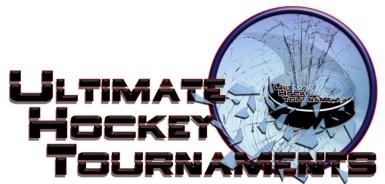       Mite D2		     Tournament Format       Three teams, with each team playing two preliminary round games. At the conclusion of preliminary round,                                Third plays Second and winner goes to the Championship against the first seed.  Standings		Game Results	TeamPoints Gm1Points Gm2Total PointsTiebreakers Rockford Jr Icehogs213 Jr. Falcons Hockey101 Peoria Jr. Rivermen112Fri    4:50    4:50    4:50PmParkway Bank RinkParkway Bank RinkParkway Bank RinkFalconsFalconsFalcons2vs.vs.vs.PeoriaPeoria2Sat    9:00    9:00    9:00AmParkway Bank RinkParkway Bank RinkParkway Bank RinkParkway Bank RinkRockfordRockford4vs.vs.vs.FalconsFalcons2Sat   3:15  3:15  3:15PmParkway Bank RinkParkway Bank RinkParkway Bank RinkParkway Bank RinkPeoriaPeoria2vs.vs.vs.RockfordRockford2Sun    9:40    9:40    9:40AmParkway Bank RinkParkway Bank RinkParkway Bank RinkParkway Bank Rink2nd Place    Peoria2nd Place    Peoria2vs.vs.vs.3rd Place     Falcons3rd Place     Falcons7            ** HOME **            ** HOME **          *** AWAY ***          *** AWAY ***SundaySunday 2:40 2:40PmParkway Bank RinkParkway Bank Rink   1st Place   1st Place   1st PlaceRockford      Rockford      Rockford        Winner of 2nd/3rd game    Winner of 2nd/3rd game    Falcons  4-2                     Championship  Falcons  4-2                     Championship